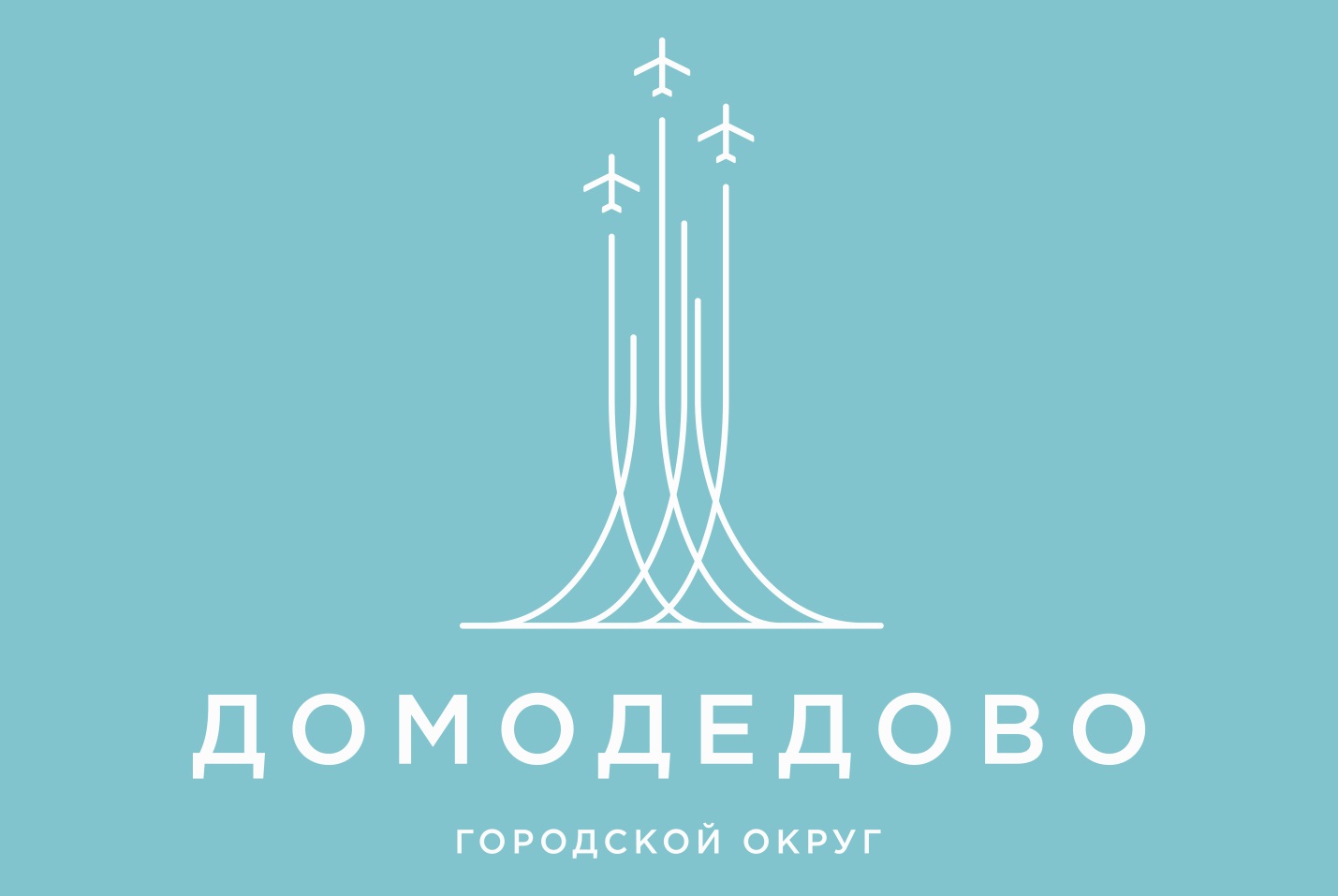 Счетная палата городского округа Домодедово  завершила контрольное мероприятие с элементами аудита в сфере закупок товаров, работ, услуг для обеспечения муниципальных нужд в муниципальном бюджетном учреждении городского округа Домодедово «Молодежный комплексный центр «Победа».По результатам аудита выявлены нарушения Федерального закона от 05.04.2013 №44-ФЗ «О контрактной системе в сфере закупок товаров, работ, услуг для обеспечения государственных и муниципальных нужд».Отчет о результатах контрольного мероприятия направлен Главе городского округа Домодедово, в Совет депутатов городского округа Домодедово и в Главное контрольное управление.